PROGRAMAS Y PROYECTOS DE INVERSIÓNINDICADORES DE RESULTADOS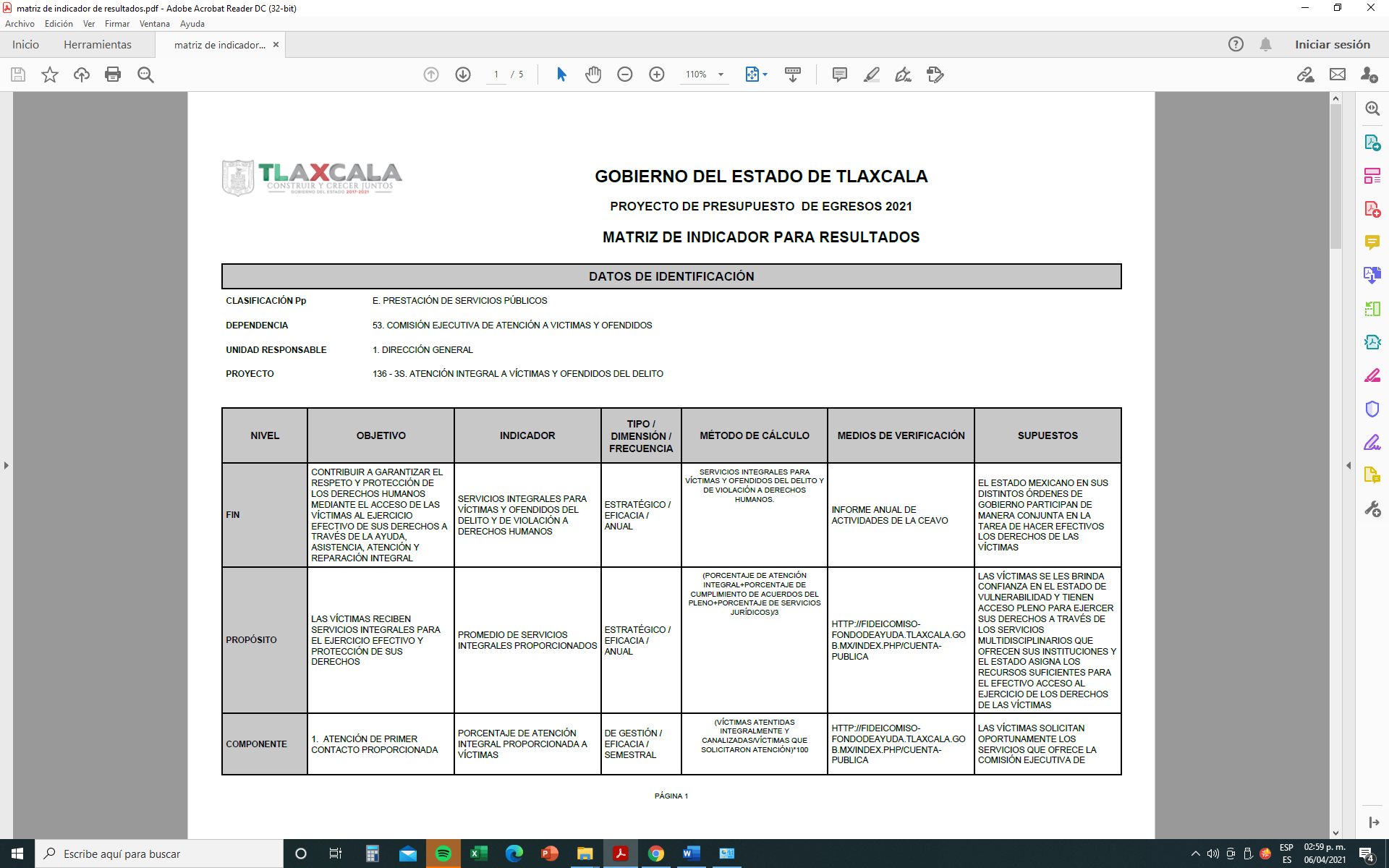 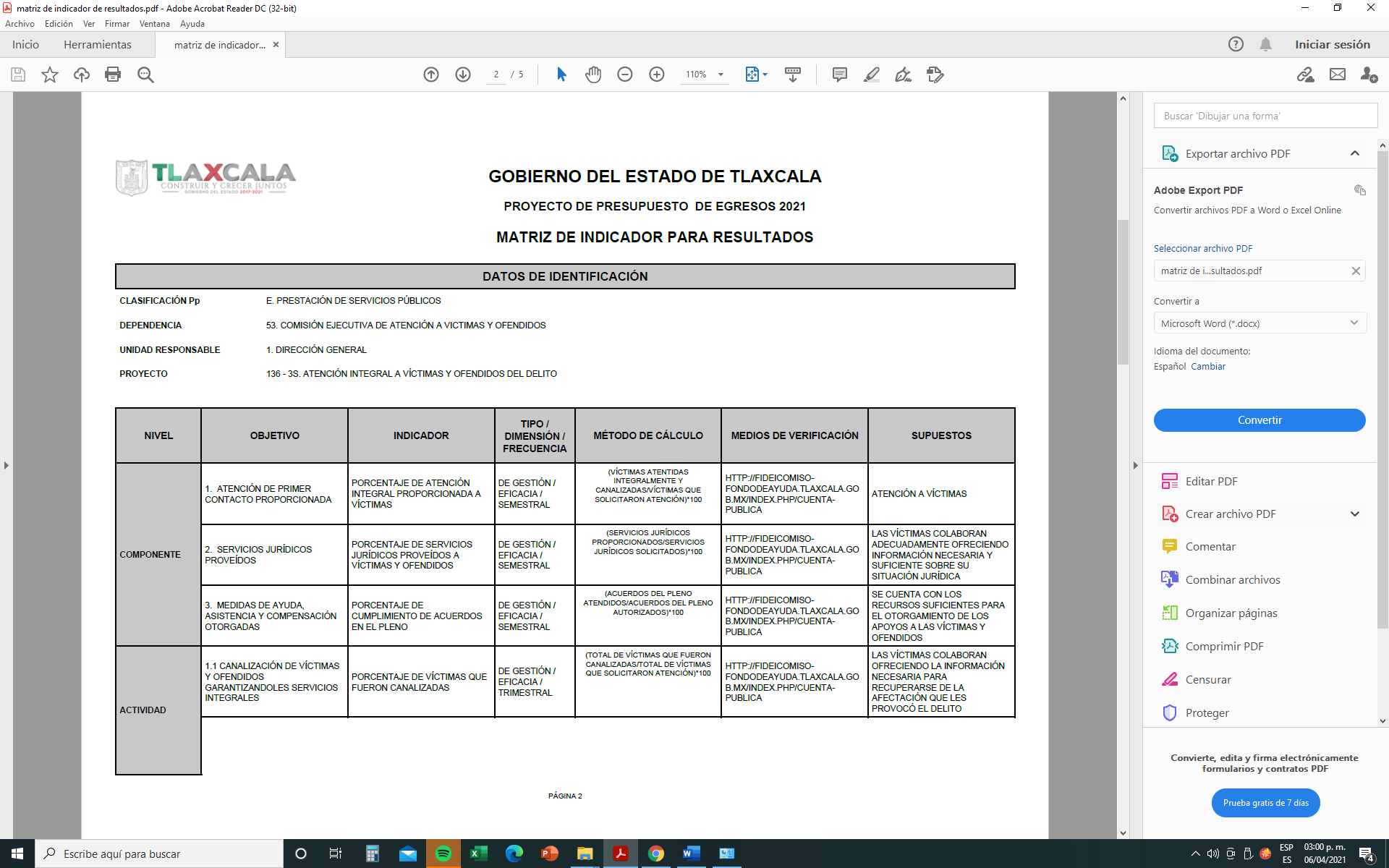 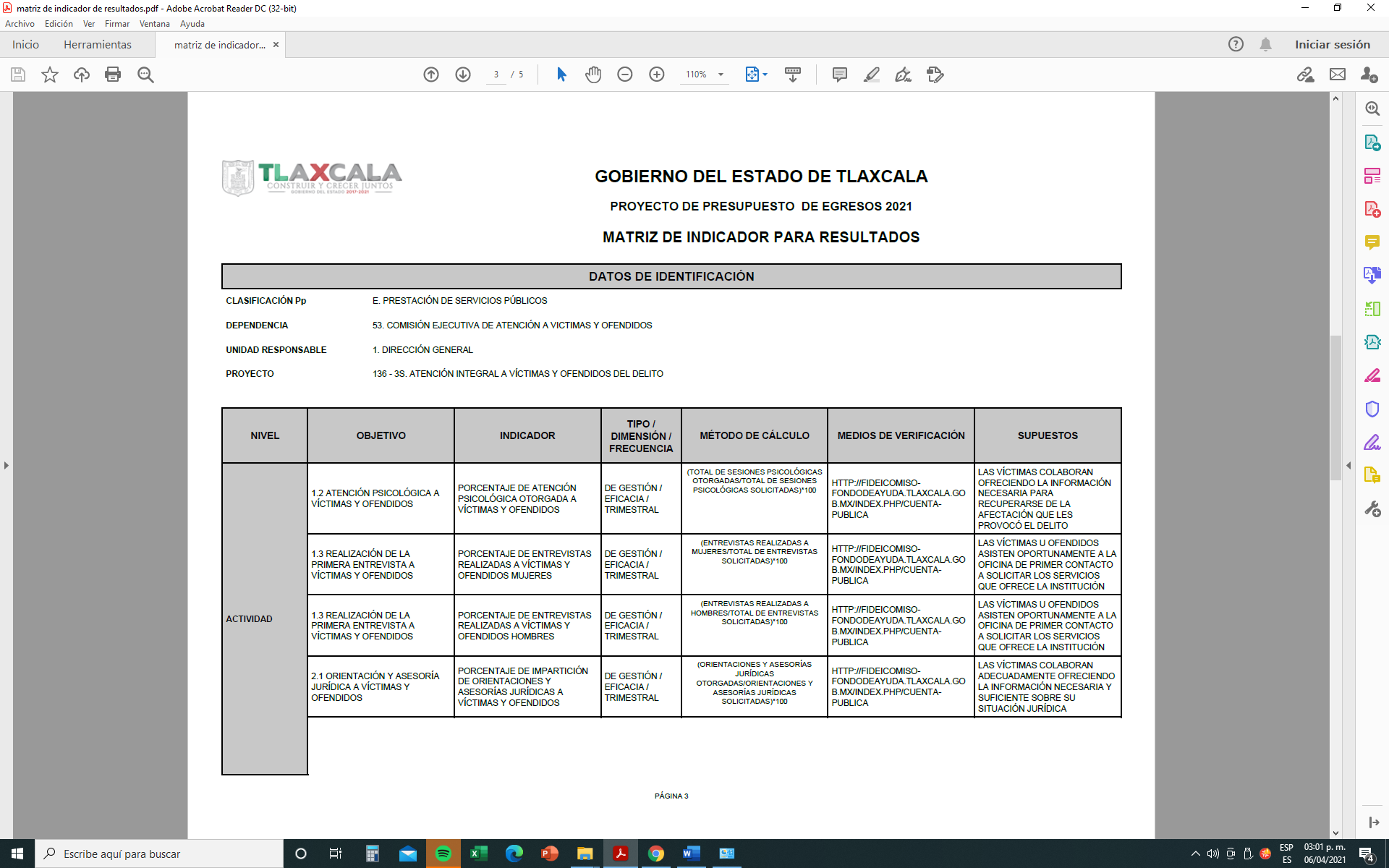 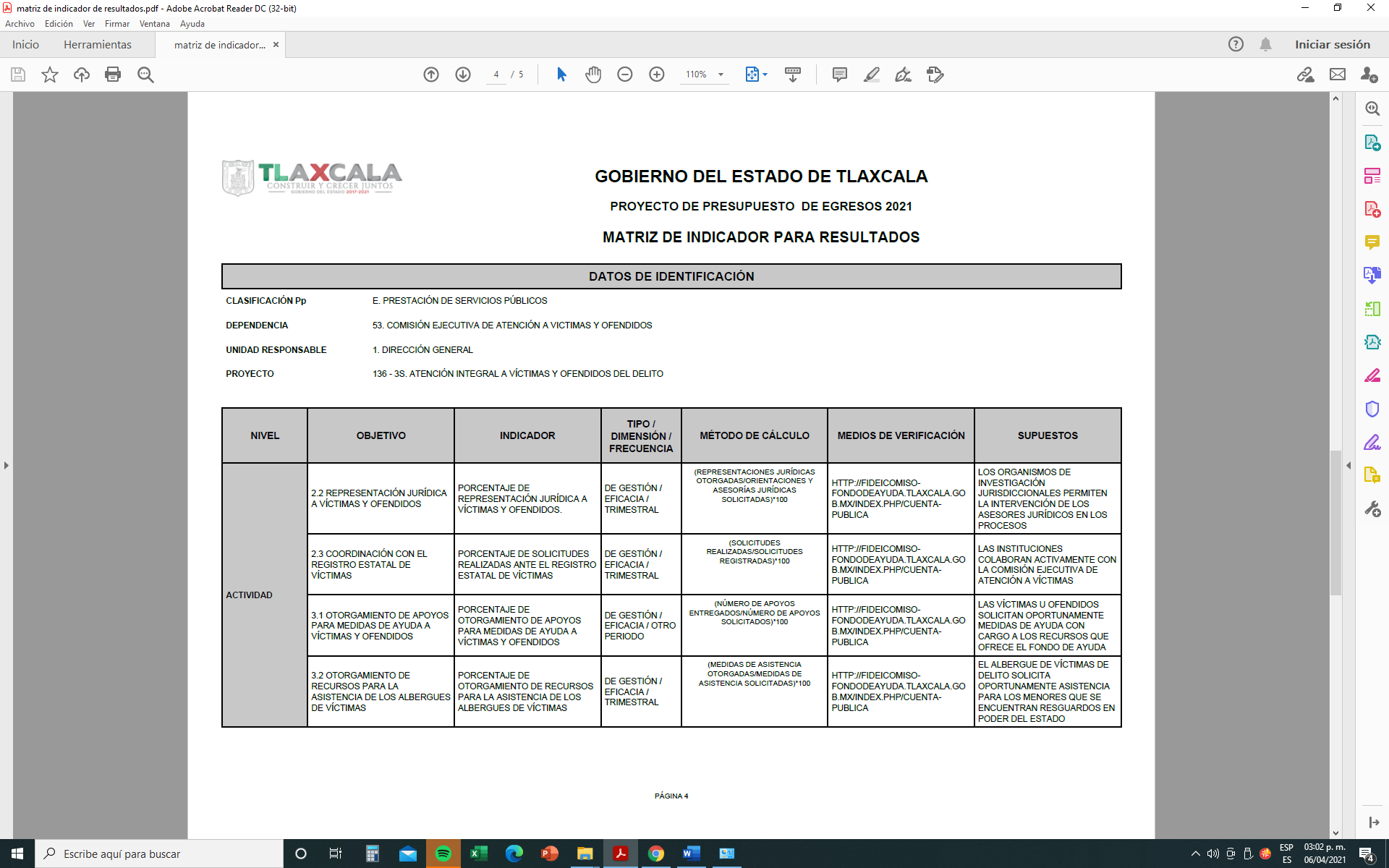 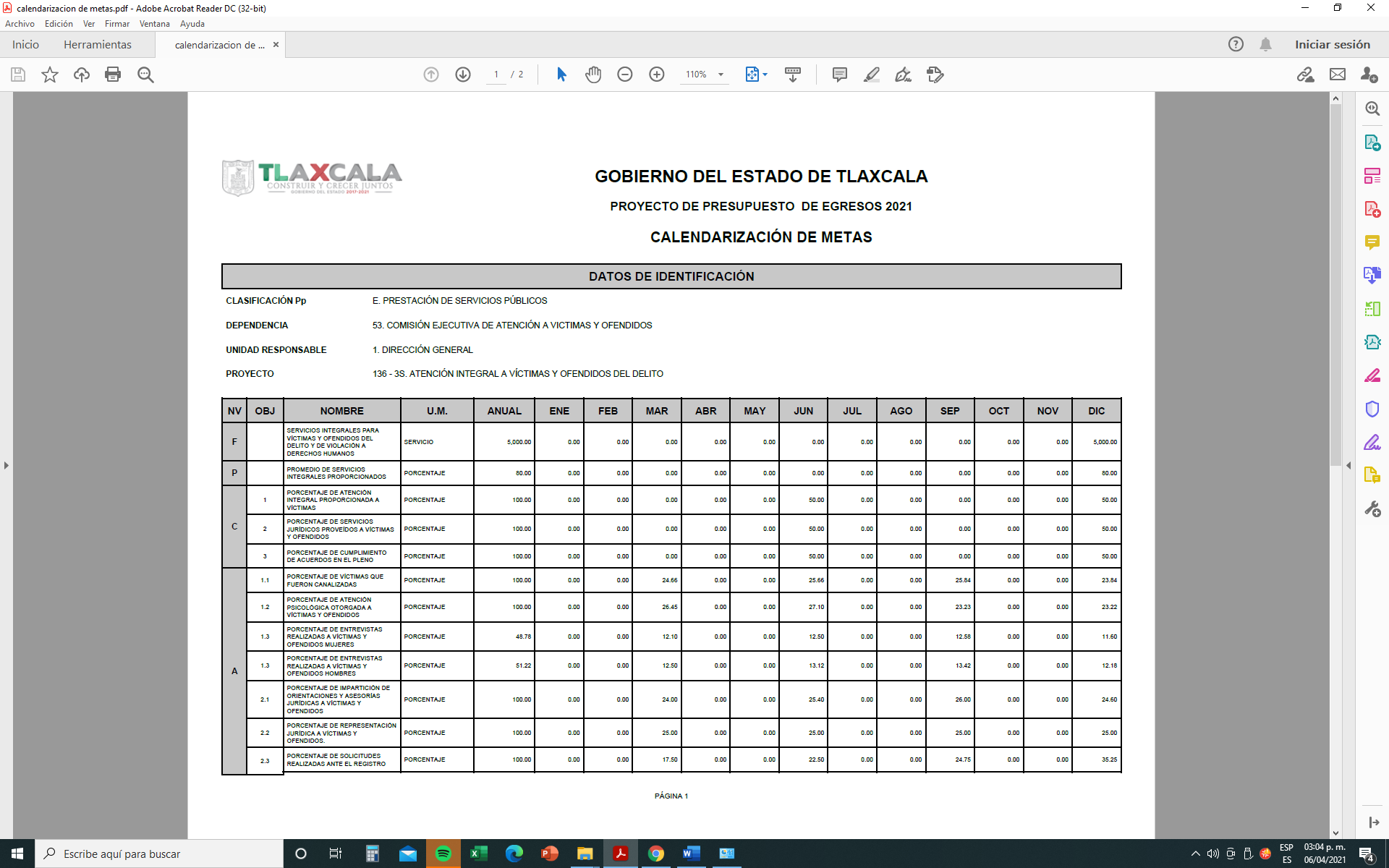 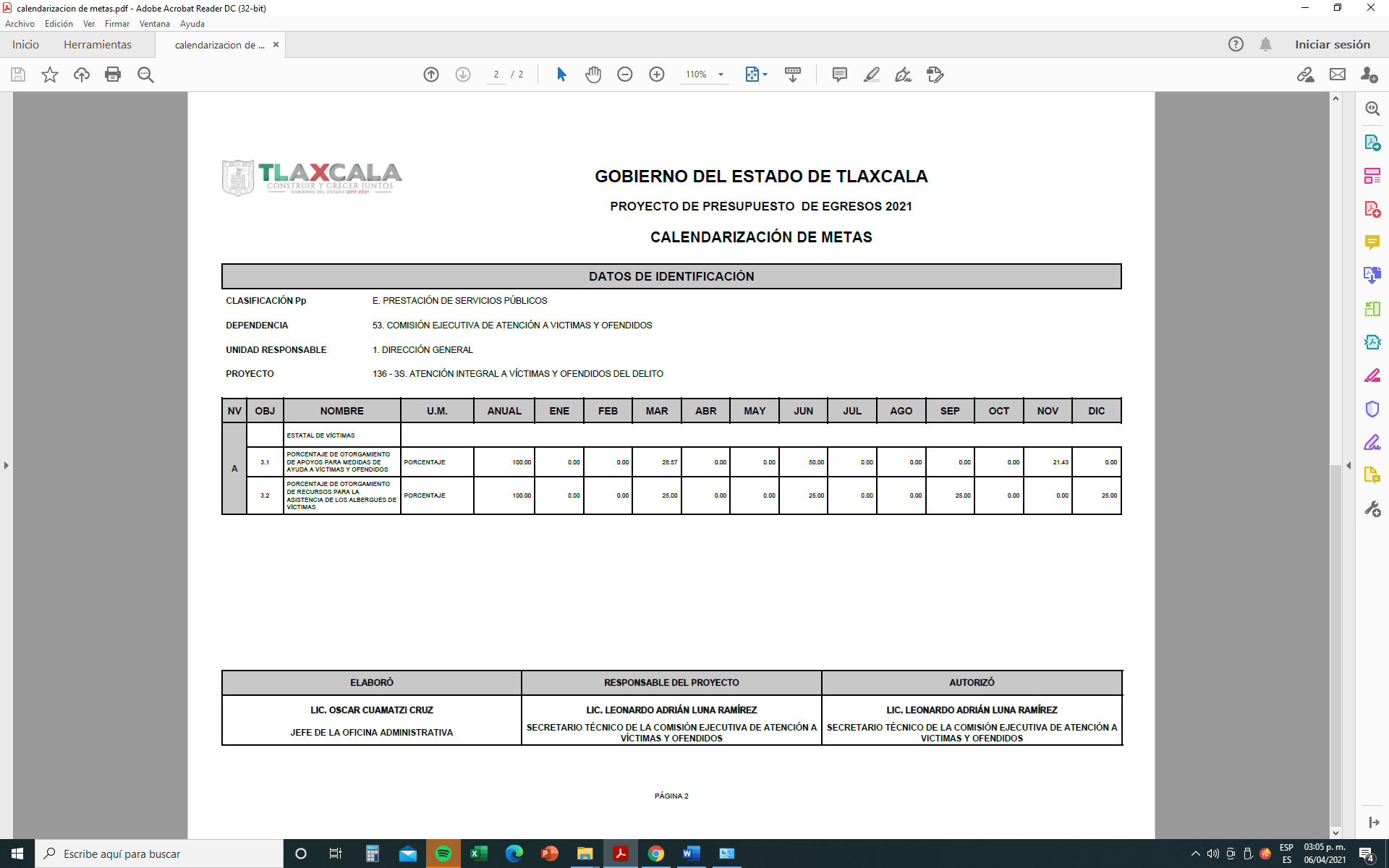 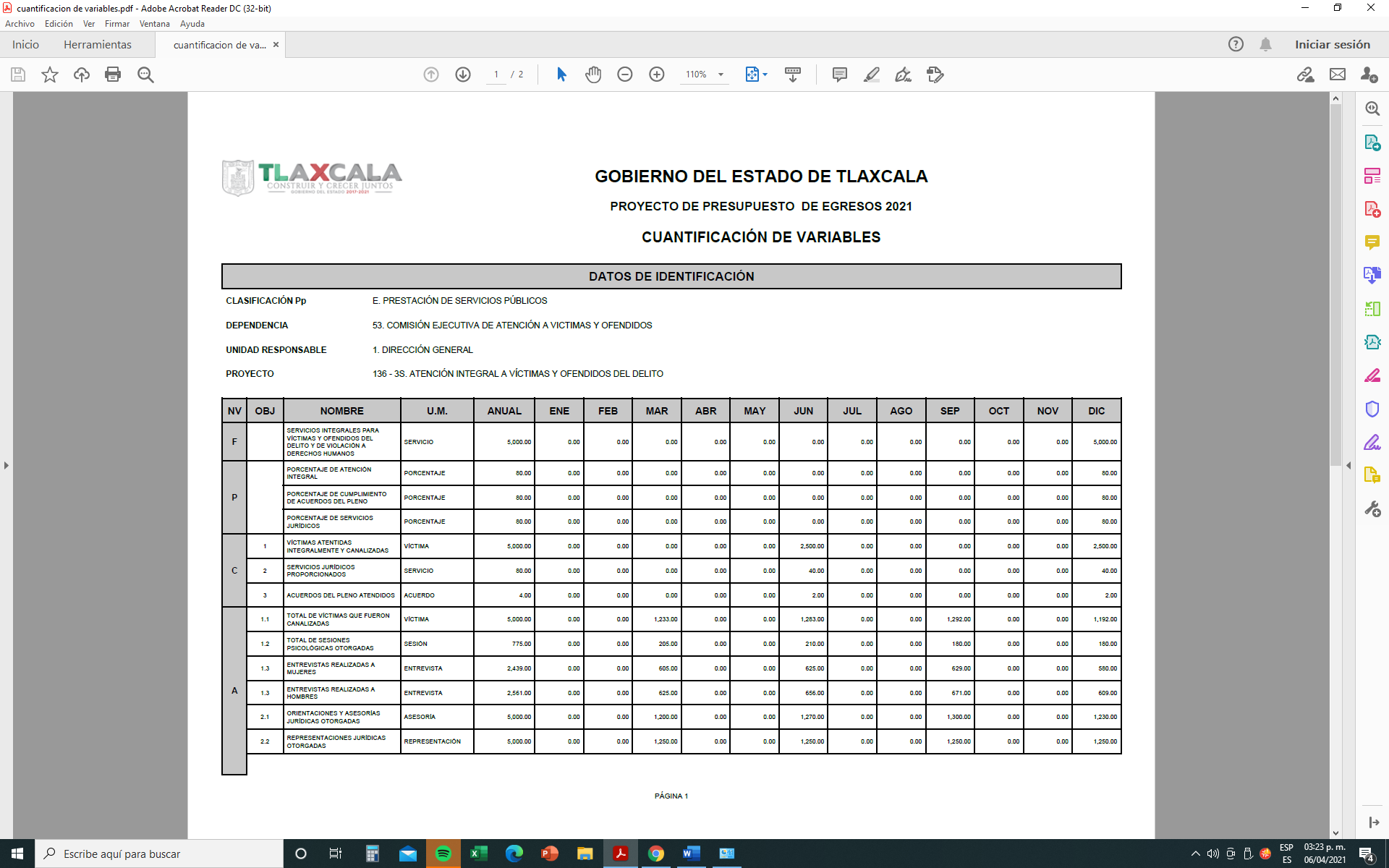 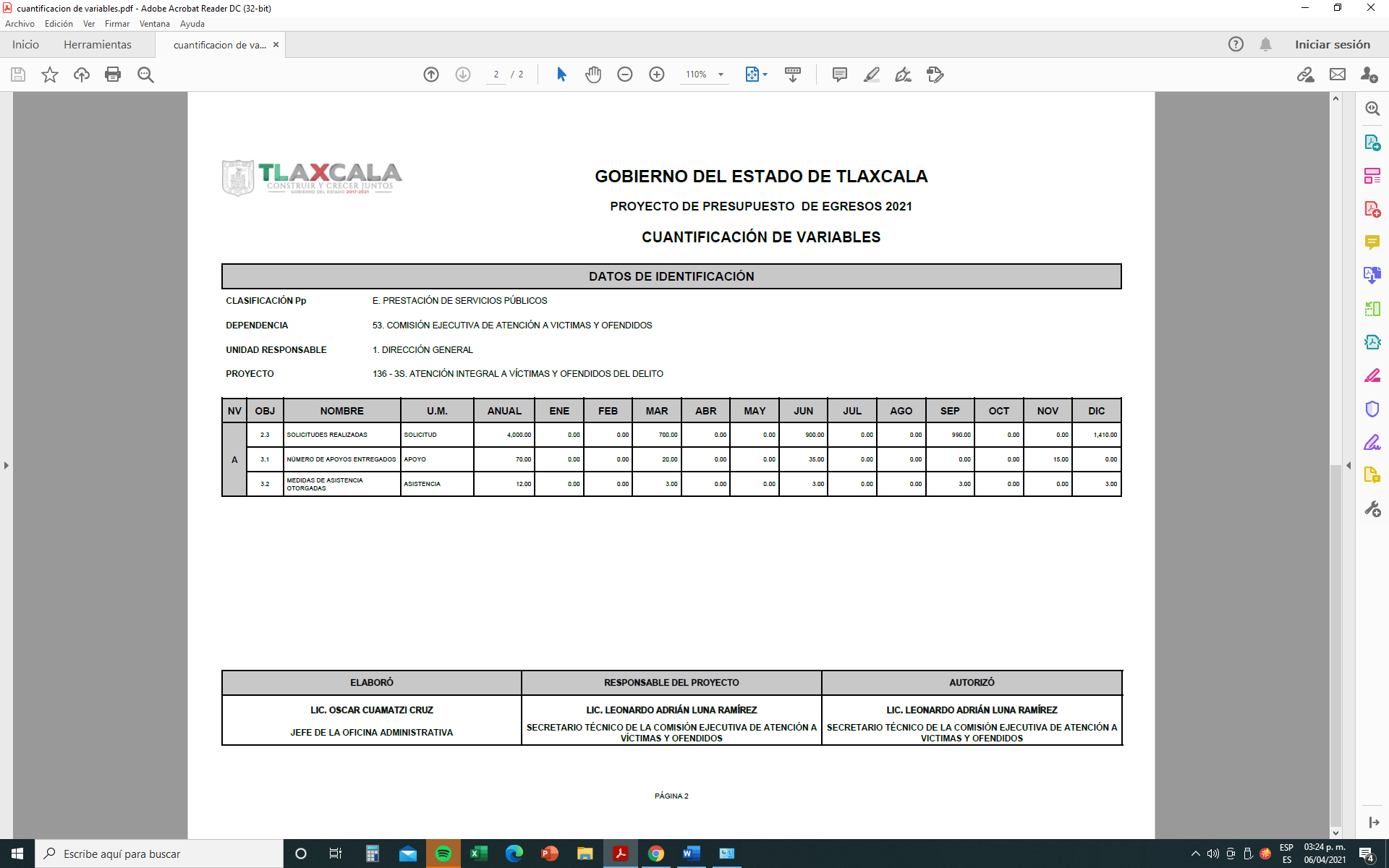 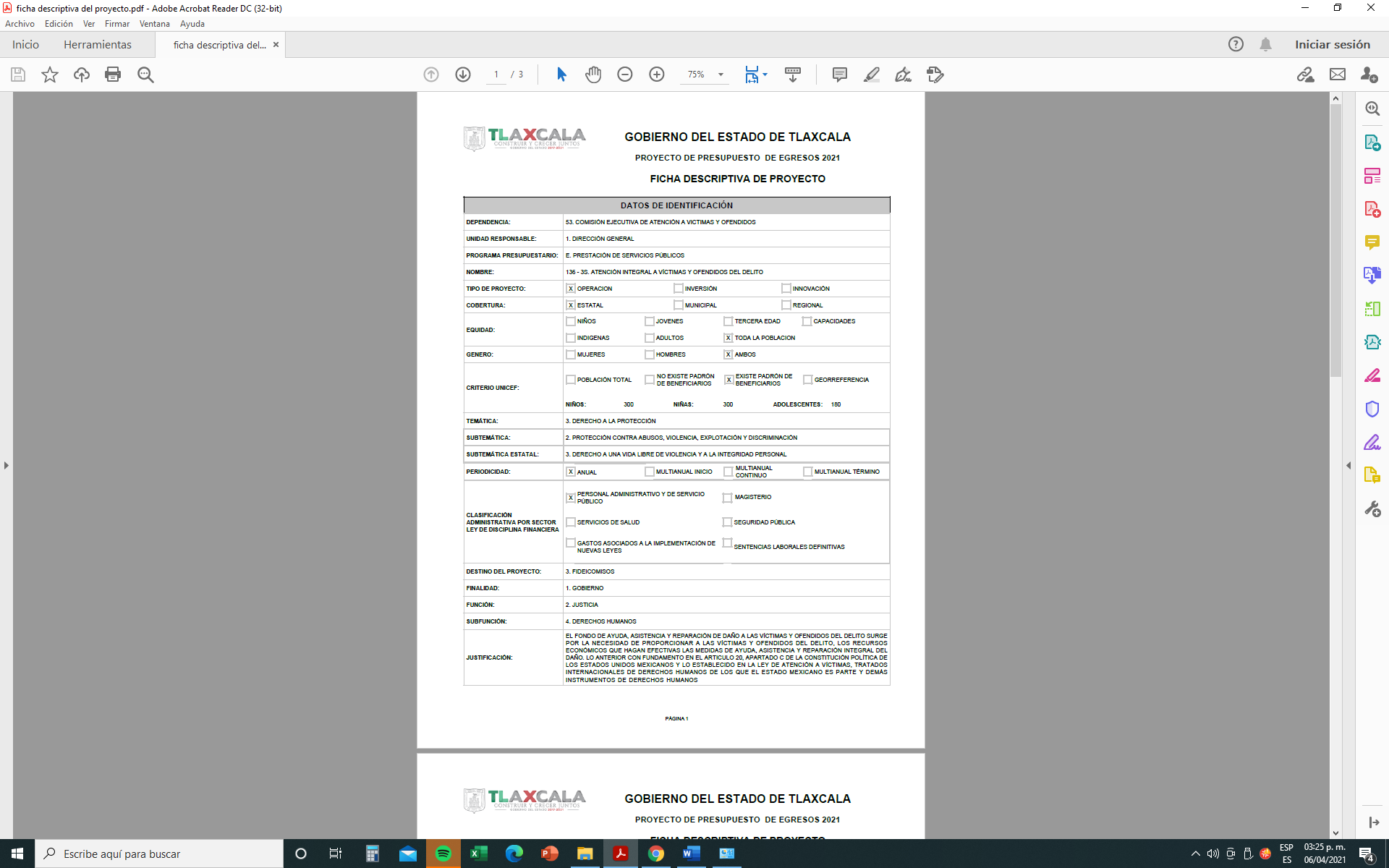 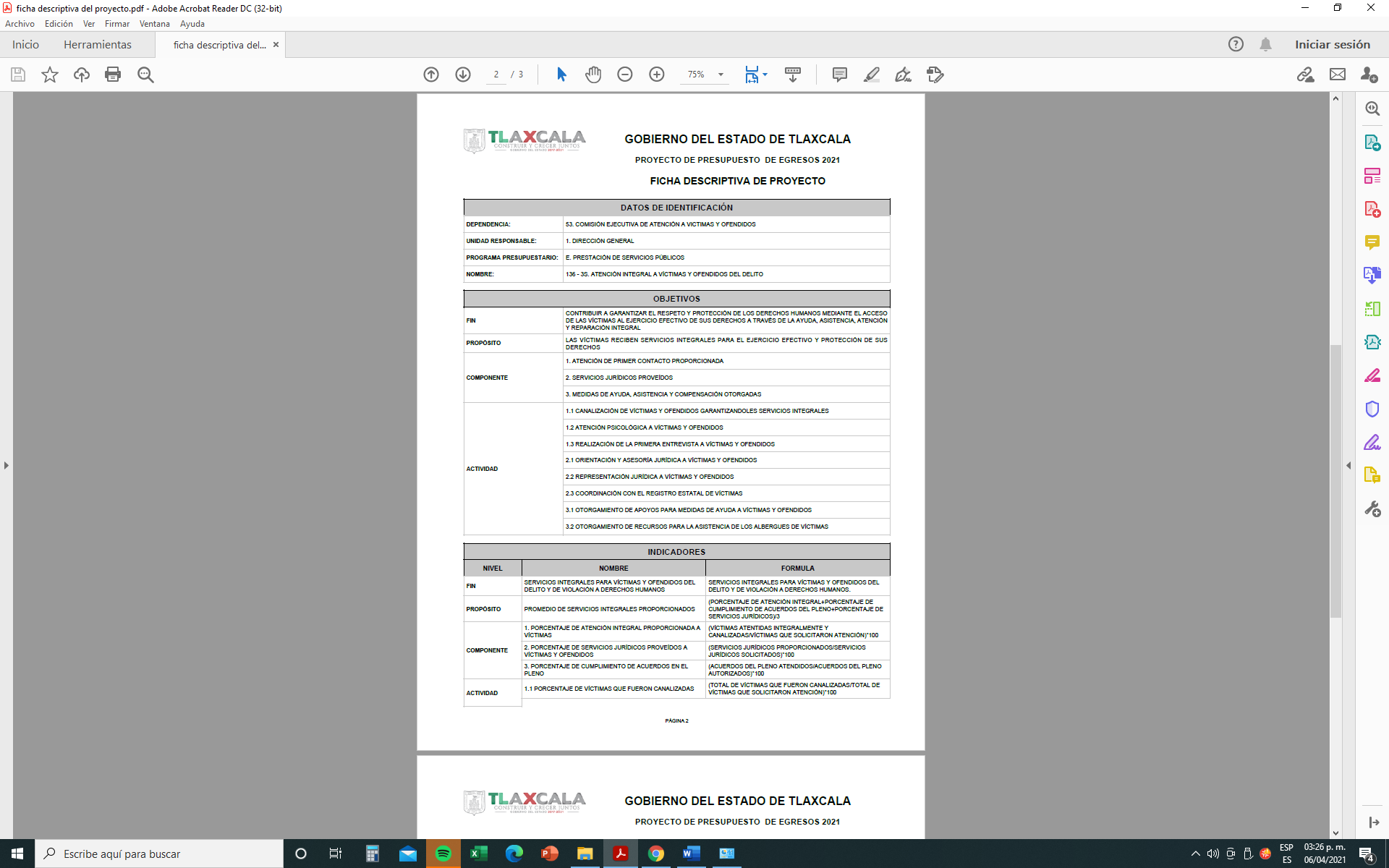 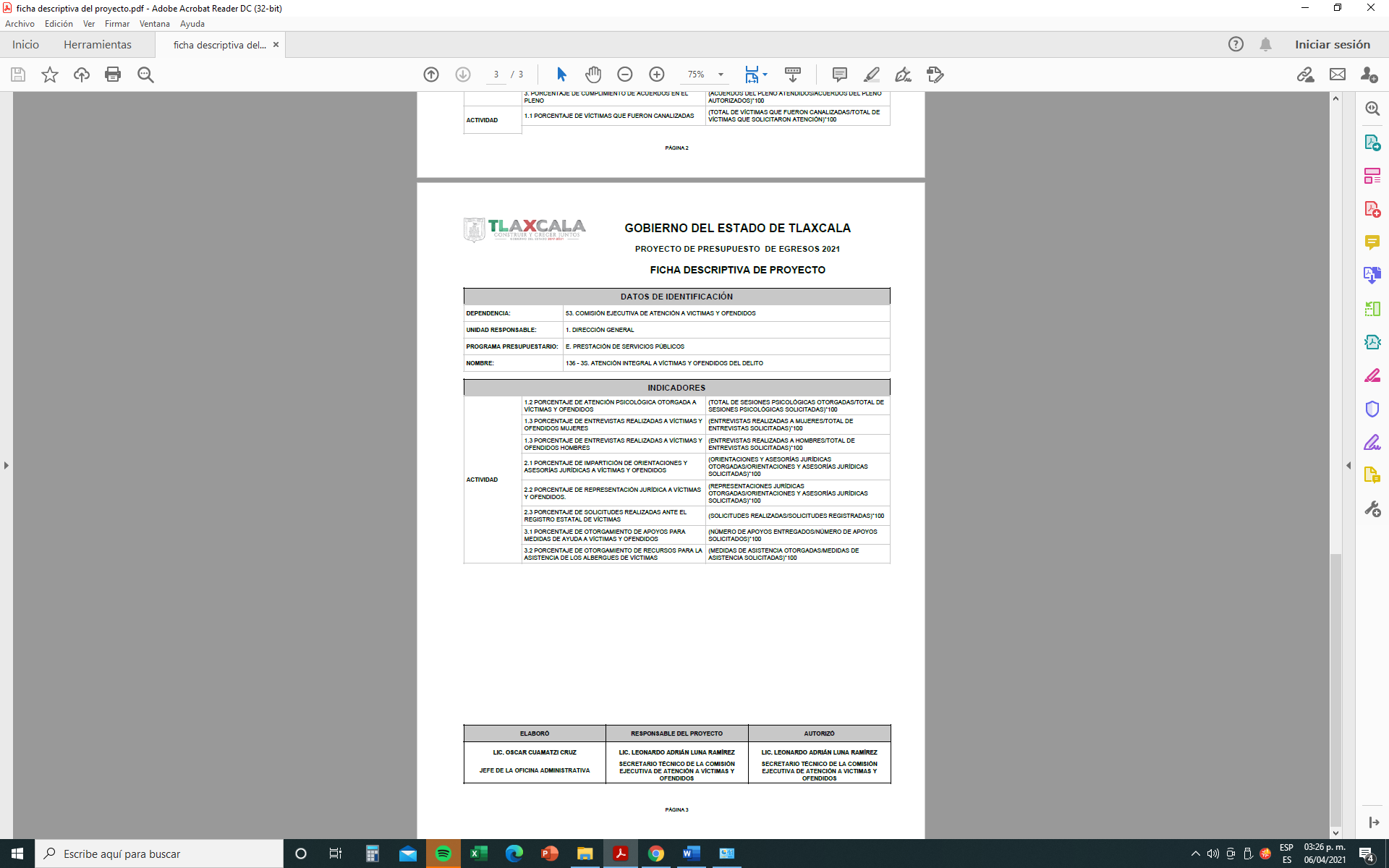 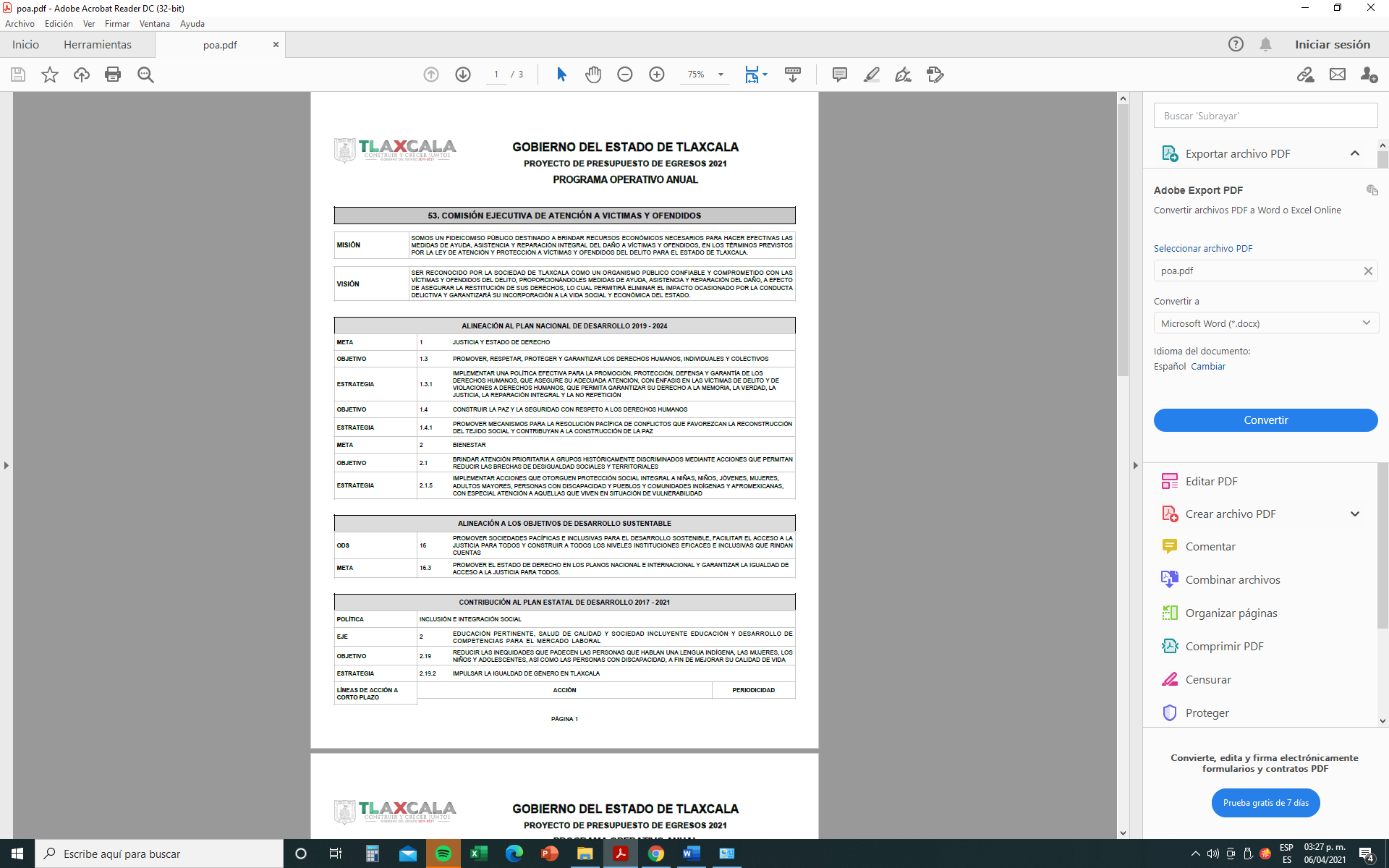 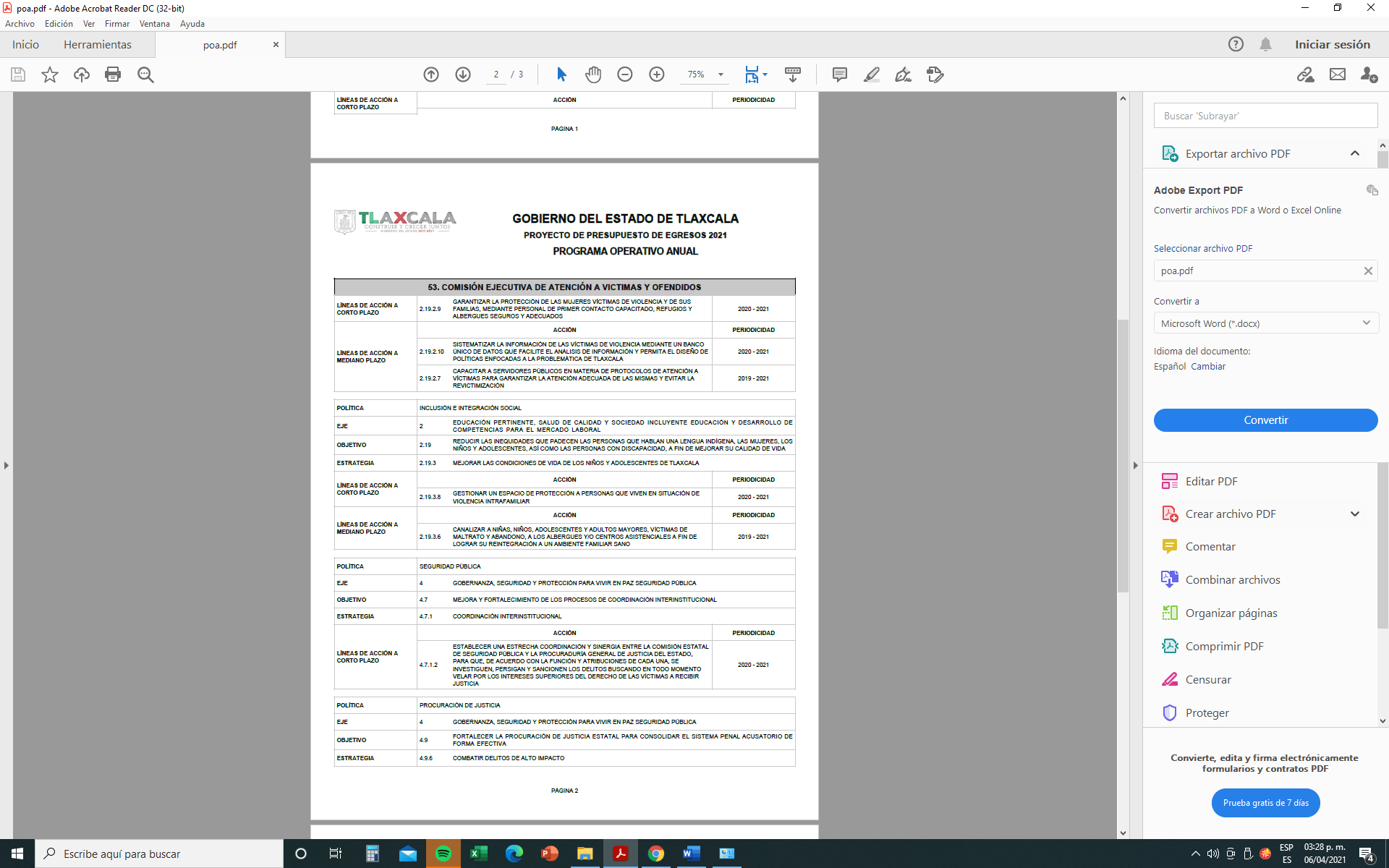 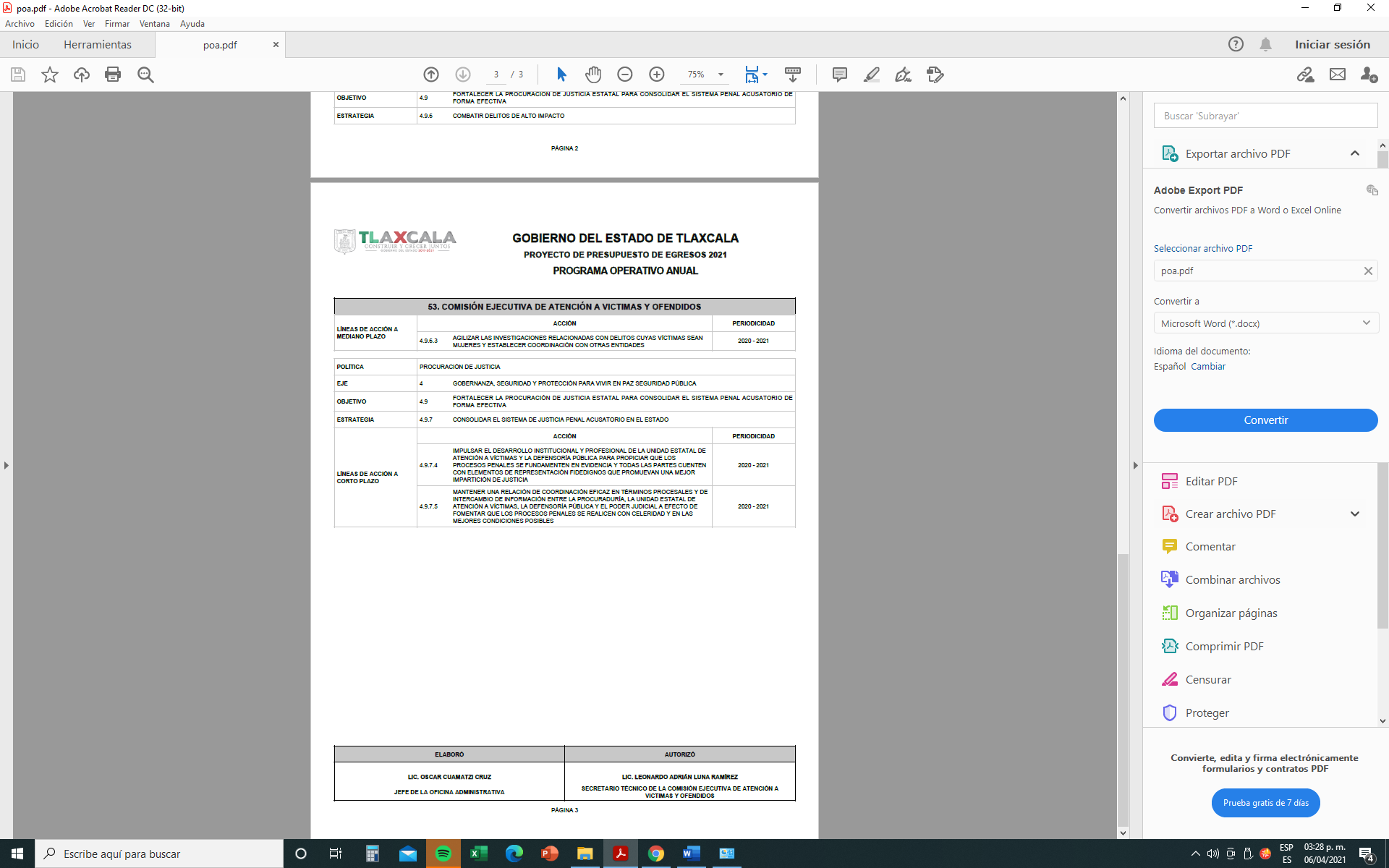 Nombre del proyecto o programaMunicipioDescripciónImporte Autorizado0.00